CUESTIÓN 01) Caracteriza a las siguientes personas: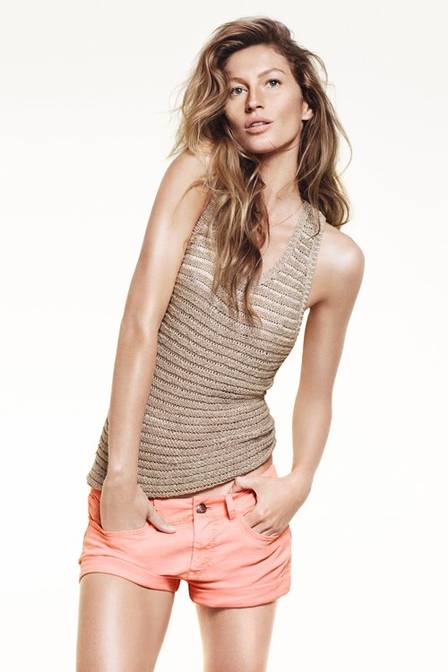 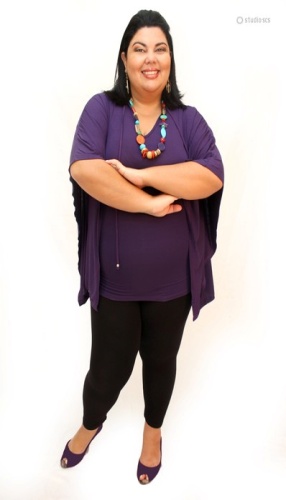 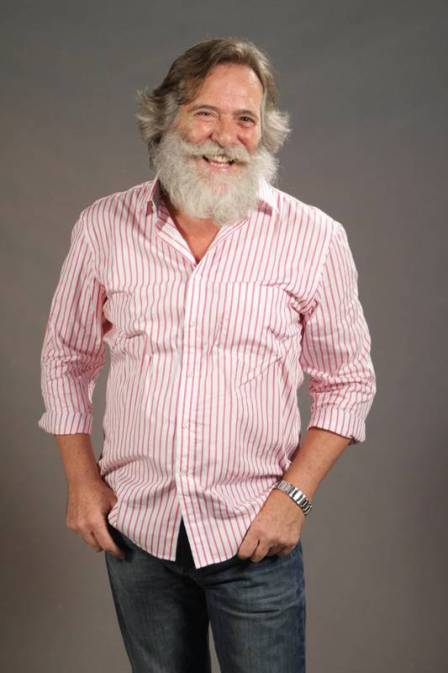 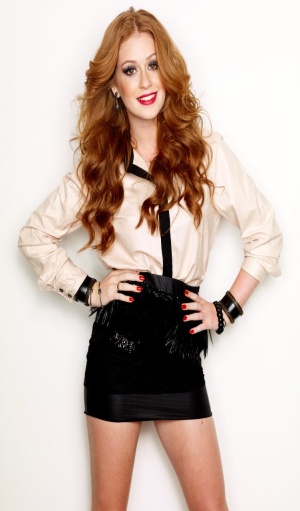 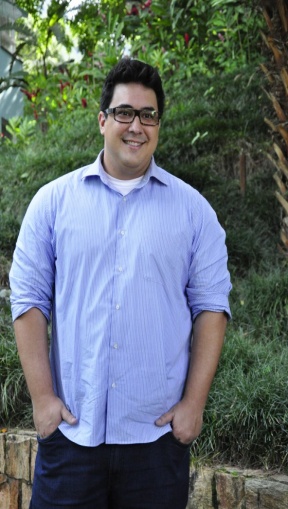 1)__________________________________________________________________________________________2)__________________________________________________________________________________________3)__________________________________________________________________________________________4)__________________________________________________________________________________________5)__________________________________________________________________________________________CUESTIÓN 02) Diseña los rostros como se pide: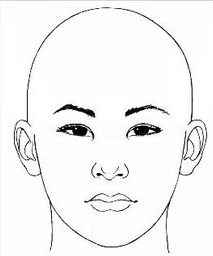 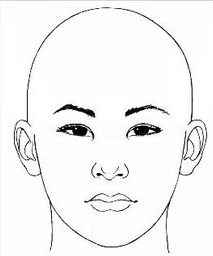 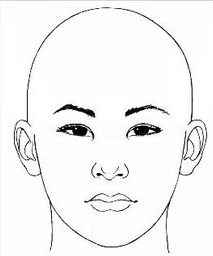 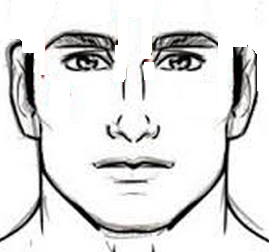 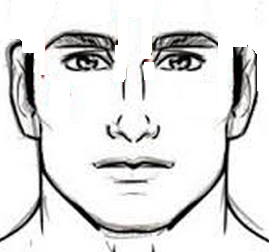 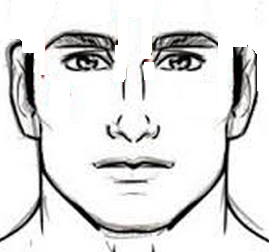 CUESTIÓN 02) Escribe el nombre de las partes del cuerpo  y rostro indicadas: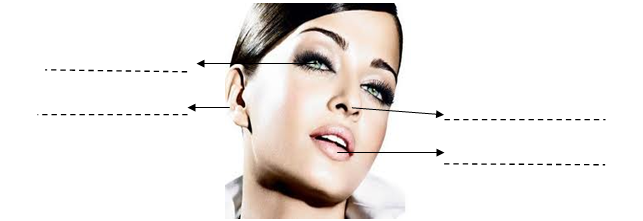 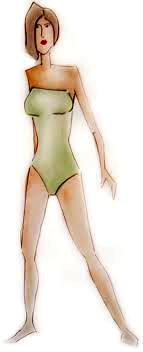 Actividad de Lengua EspañolaActividad de Lengua EspañolaActividad de Lengua EspañolaNombre:Nombre: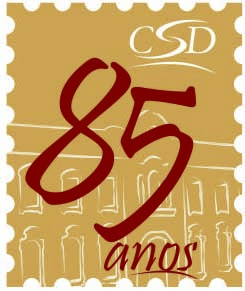 Año: ___Fecha: ______________, _____ de ____________ de Profesora: 